«Modulo offerta e dichiarazioni complementari»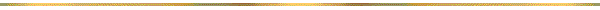 Offerta economicaGara europea a procedura aperta per l’affidamento della fornitura, installazione e manutenzione del servizio di gestione dei verbali di infrazione al codice della strada e di polizia amministrativa di competenza della polizia locale dei Comuni di Cuneo, Borgo San Dalmazzo e Mondovì [CIG 8281086858]Il/La sottoscritto/anato/a a                                                              ilresidente nel Comune di       			                               C.A.P.     	          ProvinciaStato                                  Via/Piazzanella sua qualità di  dell’operatore economicoDenominazione dell’impresa:Sede legale:Sede operativa:Codice fiscale e partita I.V.A.:numero di recapito telefonico:numero di fax:e-mail:casella posta elettronica certificata (P.E.C.)partecipante alla gara di appalto in oggetto in qualità di [barrare la casella che interessa]impresa singolaimpresa singola in avvalimento con l’impresa ______________________________________ __________________________________________________________________________impresa mandataria/capogruppo in riunione di concorrenti di cui all’articolo 45 — comma 2, lettera d), e) e g) — del Codice con le seguenti imprese [indicare la composizione dei raggruppamenti o consorzi ordinari di concorrenti o Geie di cui si fa parte, incluse le eventuali imprese cooptate]___________________________________________________________________________offre i seguenti ribassi percentualipercentuale unica di ribasso sul prezzo unitario a verbale stampato ed inviato alla notifica mediante postalizzazione sull’importo a base di gara omnicomprensivo di € 4,00 Iva 22% esclusa.in cifre:  	, %in lettere: _____________________________________________________________percentuale unica di ribasso sul prezzo unitario a verbale inviato alla notifica via PEC sull’importo a base di gara omnicomprensivo di € 2,00 Iva 22% esclusa.in cifre:  	, %in lettere: _____________________________________________________________Ai sensi degli articoli 46 e 47 del decreto del Presidente della Repubblica 28 dicembre 2000, n. 445 s.m.i. «Testo unico delle disposizioni legislative e regolamentari in materia di documentazione amministrativa»:dichiarache i costi aziendali concernenti l’adempimento delle disposizioni in materia di salute e sicurezza sui luoghi di lavoro, di cui all’articolo 95, comma 10, del decreto legislativo 18 aprile 2016, n. 50 s.m.i. «Codice dei contratti pubblici», ammontano a € ………….…………………….che i propri costi della manodopera, di cui all’articolo 95, comma 10, del decreto legislativo 18 aprile 2016, n. 50 s.m.i. «Codice dei contratti pubblici», ammontano a € ………….…………………….[Firma digitale]Imprese mandantiImpresa cooptata